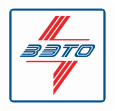 Опросный лист №	 на выключатели элегазовые колонковые типа ВГТ-220-1К со встроенным пружинно-гидравлическим приводом ППрГ-12Почтовый адрес и реквизиты:Заказчик	Телефон	 Факс	 Ф.И.О. контактноголица	 Местоустановки 	Выключатель предназначен для выполнения коммутационных операций (включений и отключений), а также циклов АПВ при заданных условиях в нормальных и аварийных режимах в сетях трехфазного переменного тока частоты 50 Гц с номинальным напряжением 220 кВ с заземленной нейтралью.Выключатель состоит из трех полюсов (колонн), установленных на общей раме и управляемых одним пружинно-гидравлическим приводом.*УЗГ-110 (для климатического исполнения У1, УХЛ1*)ВСЕ ПОЛЯ ОБЯЗАТЕЛЬНЫ ДЛЯ ЗАПОЛНЕНИЯ!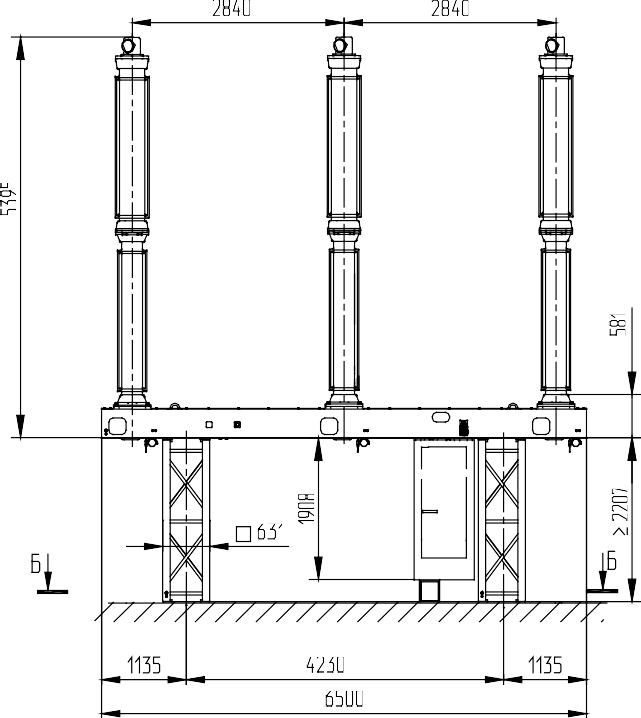 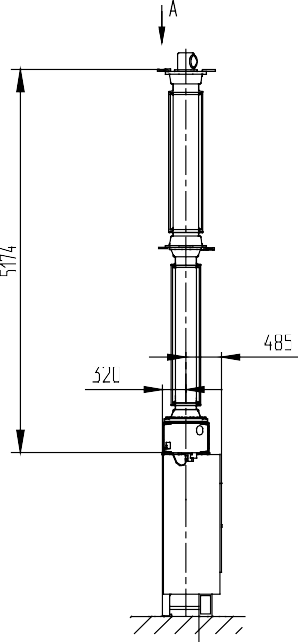 Рисунок 1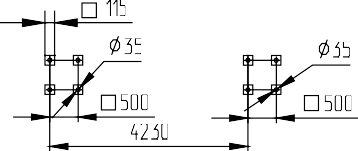 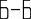 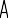 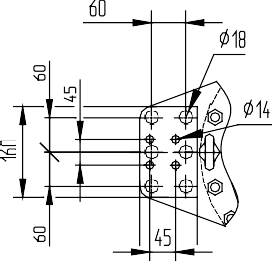 ПараметрыВарианты исполненияЗначение заказа1Номинальное напряжение /наибольшее рабочее напряжение, кВ220 / 2522Номинальный ток, А40003Ток термической стойкости / токэлектродинамической стойкости, кА40 / 1024Тип изоляцииФарфор5Степень загрязнения изоляции поГОСТ 9920 (длина пути утечки изоляции)III (2,5см/кВ)5Степень загрязнения изоляции поГОСТ 9920 (длина пути утечки изоляции)IV (3,1см/кВ) (нестандартная поставка)6Цвет внешней изоляцииКоричневый6Цвет внешней изоляцииСветло-серый7Номинальное напряжение питания электродвигателя, ВПеременное 400 (трехфазное)7Номинальное напряжение питания электродвигателя, ВПеременное 230 (трехфазное)7Номинальное напряжение питания электродвигателя, ВПеременное 230 (однофазное)7Номинальное напряжение питания электродвигателя, ВПостоянное 2208Номинальное напряжение питания электромагнитов, ВПостоянное 1108Номинальное напряжение питания электромагнитов, ВПостоянное 2209Заказ опор под установку выключателя (высота опоры)Стандартная высота опоры H=2200 мм (Рис.1)9Заказ опор под установку выключателя (высота опоры)Нестандартная поставка (по заказу)указать высоту10Климатическое исполнение по ГОСТ 15150У1 (от плюс 40°С до минус 45°С)Изоляционная среда – элегаз SF610Климатическое исполнение по ГОСТ 15150УХЛ1* (от плюс 40°С до минус 55°С)Изоляционная среда – смесь SF6 и CF411Количество дополнительно поставляемого элегаза (первичнаязаправка входит в комплект поставки)По заказу (указать количество заправок выключателя)12Расширенная поставка (по заказу), указать количество, шт.Газозаправочный комплект*12Расширенная поставка (по заказу), указать количество, шт.Элегазовый детектор утечки12Расширенная поставка (по заказу), указать количество, шт.Устройство для измерения количества влаги12Расширенная поставка (по заказу), указать количество, шт.Система учета остаточного коммутационногоресурса (1 шт. на привод)12Расширенная поставка (по заказу), указать количество, шт.Площадка обслуживания элегазового выключателя13Дополнительные требования к выключателюДополнительные требования к выключателю14Количество выключателей заказа